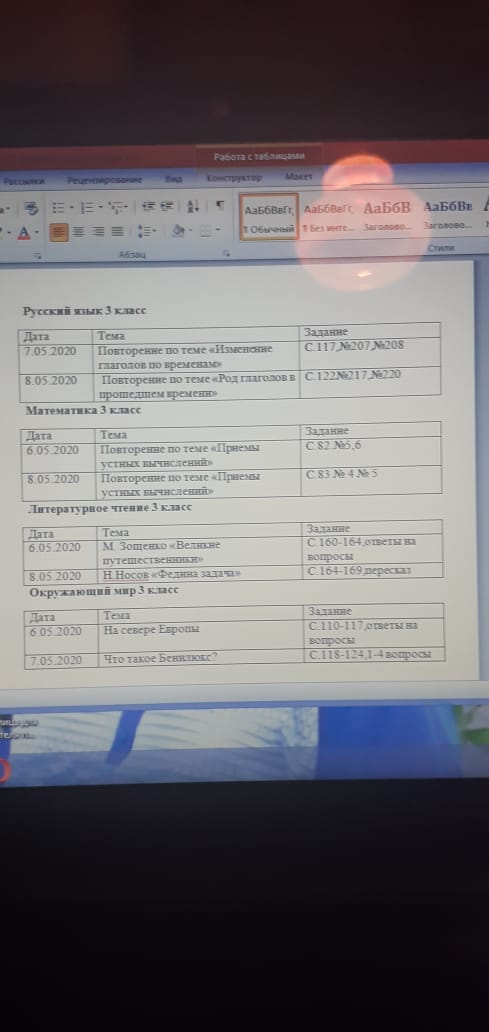 	Английский язык 3 классДата Тема Задание 7.05.2020Повторение. Специфика глагола go.У.стр.30 №3 письменно.